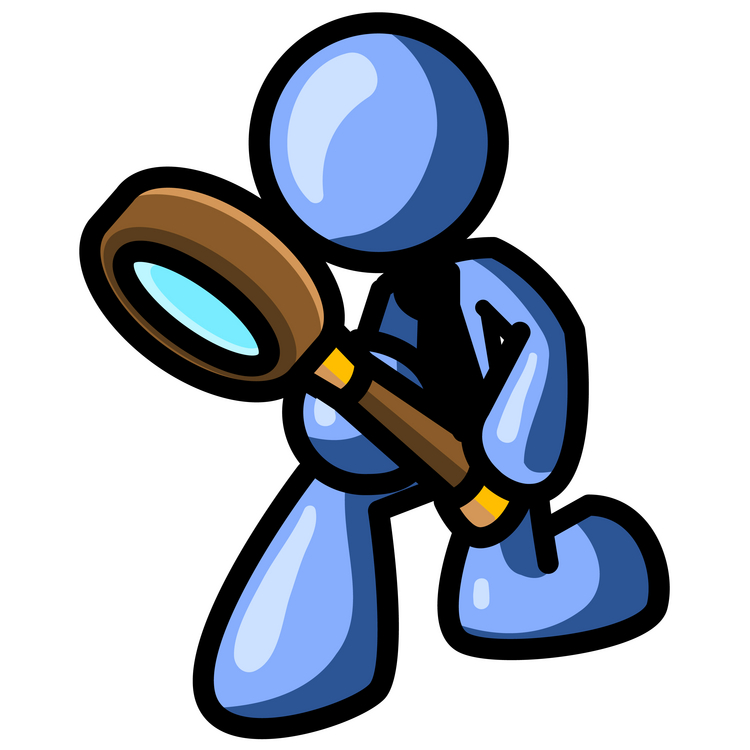 KEYWORDS AND KEY CONCEPTS IN RESEARCH METHODS Research Methods is all about investigating the methods used by sociologists to collect their data and produce their studies. For this section in the exam you must be able to: DEFINE keywords, concepts and methodologies used by sociologists. EXPLAIN how, Practical, Ethical and Theoretical (P.E.T) issues are associated with and affect the research process. EVALUATE a number of different methodologies used by sociologists, you must be able to define and evaluate (give advantages and disadvantages) of the following methods: 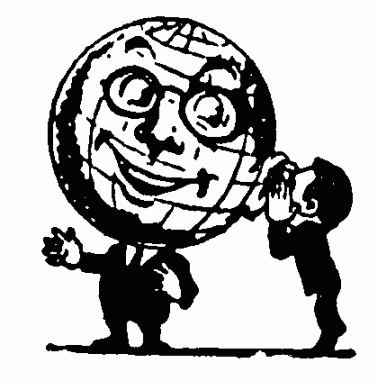 KEYWORDS AND CONCEPTS: DATA DISTINCTION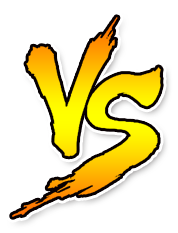 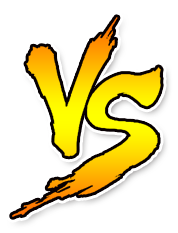 KEYWORDS AND CONCEPTS: THEORETICAL DISTINCTION: POSITIVISM AND INTERPRETIVISM 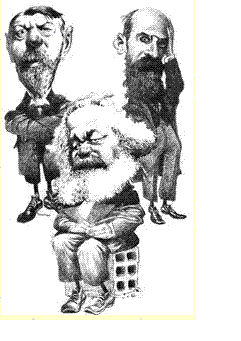 Positivism is an approach in sociology that believes society can be studied using similar techniques to natural science. There are causes of things in the social world just like there are in the natural world.  The causes of these things cause people/mould people’s idea and actions – Durkheim called these forces social facts. This, according to Durkheim, a positivist, should be the focus of sociology. Positivists prefer quantitative methods and are likely to undertake large scale research. Interpretivism argues because people’s behaviour is influenced by the interpretations and meanings they give to a social situation the researcher’s task is to gain an understanding of these interpretations and meanings. Interpretivists prefer qualitative data and are likely to undertake small-scale research. The key aim of Interpretivist’s research is meaning and understanding or what they call verstehen -    an understanding of behaviour by placing yourself in the position of those being researched, seeing it from their point of view. 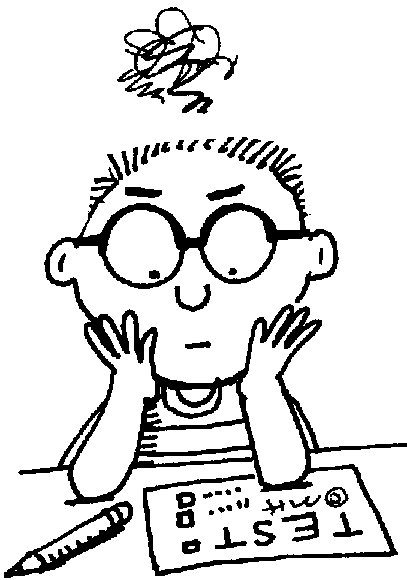 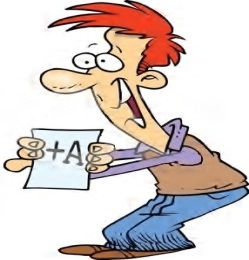 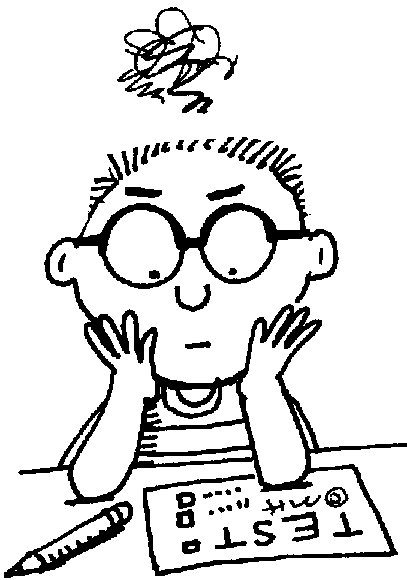 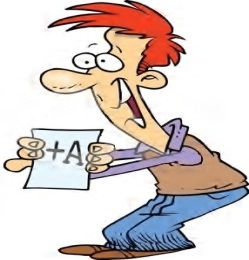 KEYWORDS AND CONCEPTS: PRACTICAL, THEORETICAL AND ETHICAL ISSUES ASSOCIATED WITH THE RESEARCH PROCESSFACTORS AFFECTING RESEARCH DESIGNThere are a number of factors that affect the research process, most commonly these factors revolved around: Practical, Ethical and Theoretical (P.E.T) limitations.  PRACTICAL LIMITATIONS Access to those being studied: is the group the researcher wants to study easily accessible. If the group are able to be researched in a public place (open setting) this would be easier. However, if the group of study are only accessible in a closed setting e.g. school, hospitals, and religious cults etc. the researcher will have trouble gaining access. 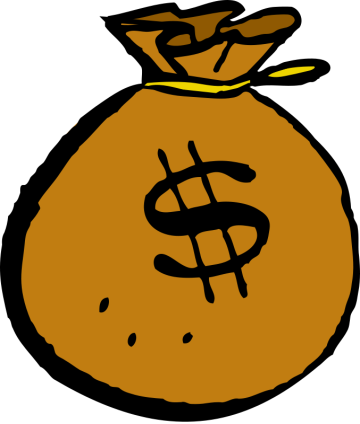 Time: Does the research have a short or long period of time? If only a short period, will this affect the researcher’s results? Cost: How much money does the researcher have? Large-scale research is very expensive and beyond the means of most sociologists, they will therefore require a funding source. However, your funding source will place limits on your research e.g. data and results found. The Researcher: What values does the researcher hold? Does the researcher want to further their career? Is the researcher under pressure to publish? Is the topic safe for research? Does the researcher have the right personal qualities and social characteristics e.g. age, class, ethnicity, gender? Is the research ethical?ETHICAL LIMITATIONS 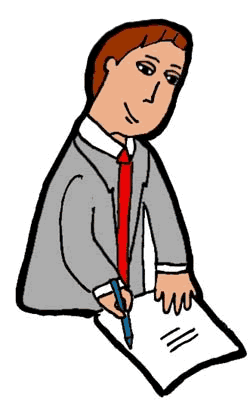 Informed Consent: Research participants should be offered the right to refuse. Additionally, they should also be told about all the relevant aspects of the research so they can make a fully informed decision. Consent should be gained at the beginning of the research and if the research is lengthy, consent should be reviewed periodically. Confidentiality and Privacy: Researchers should keep the identity of the research participants a secret (they should remain anonymous) to prevent possible negative effects on the. Personal information on them should also be kept private. Effects on Research Participants: Researchers should be aware of the possible effects of the research on the participant these effects could include: legal issues, social exclusion and psychological damage. Each research participant should be given the right to withdraw and be offered a full debrief after the research has taken place. Vulnerable Groups: Particular care should be taken when researching certain vulnerable groups in society e.g. age, disability, physical/mental health. THEORETICAL ISSUES LIMITATIONS Theoretical issues relate to the Positivist and Interpretivist dichotomy within sociology.  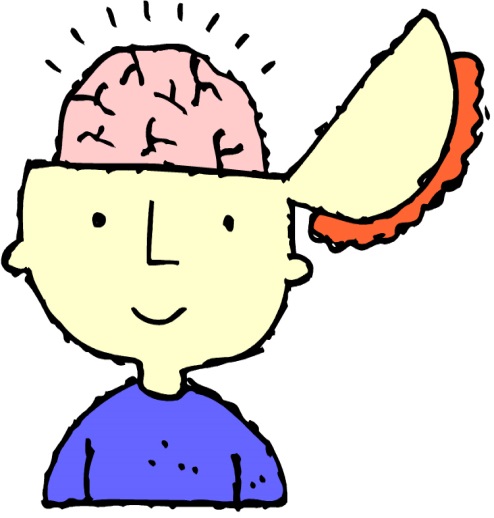 The concept of validity: does the research offer a true and authentic picture of the issue/ social phenomena being studied. Different perspectives argue different methods do this better than others. The concept of reliability: does the research offer a chance for replication/repetition. Different perspectives argue different methods do this better than others. The concept of reliability: does the research give a true representation/reflection of the group being studied. Different perspectives argue different methods do this better than others.In turn, this relates to the theoretical perspective (Functionalism, Marxism, Interactionism) held by the sociologist. This will affect the choice of topic: 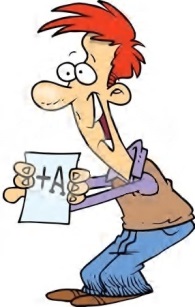 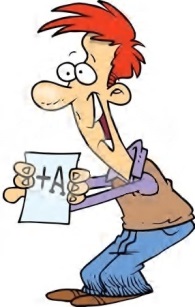 RESEARCH DESIGNKEN BROWNE SCANRESEARCH METHOD: EXPERIMENTS 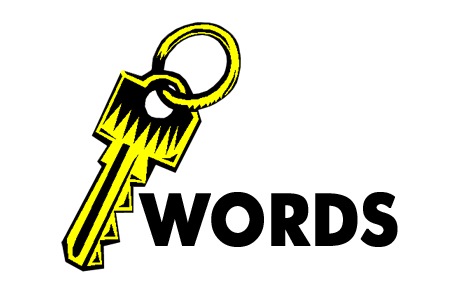 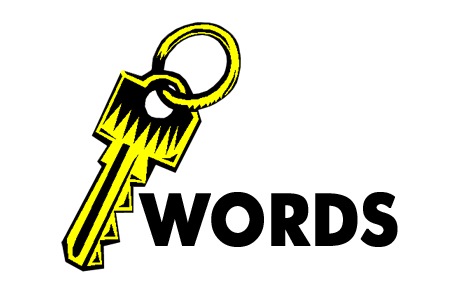 EXPERIMENTAL/LABORATORY EXPERIMENT Laboratory experiments are the primary method used in the natural sciences (e.g. Biology, Chemistry and Physics). They are rarely used in Sociology. Often used the test a hypothesis (the statement to be tested by research) made by the scientist. It would be a method favoured by Positivists (although even they rarely use it).  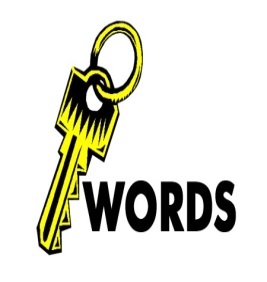 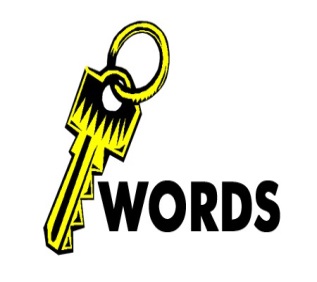 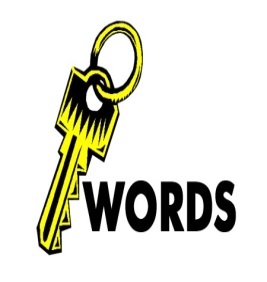 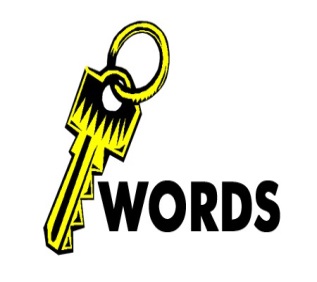 FIELD EXPERIMENTSField experiments have two key features which distinguish them from laboratory experiment: take place in natural surroundings and involve a high level of deception.  They allow the researcher to manipulate (control) variable within a situation to see what affect it has on the participants e.g. teacher’s expectations concerning pupils (Rosenthal and Jacobson, 1968). THE COMPARATIVE METHODThe comparative method is only conducted in the mind of the sociologist; it does not experimentation on real people. The sociologist identifies two groups of people that are alike in all but the variable to be tested. The sociologist compares the two groups and sees if the variable has an effect. Durkheim used this method to investigate suicide, the variable in his study was religion, he therefore compared suicide rates between Catholic Christians and Protestant Christians. 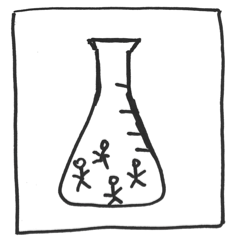 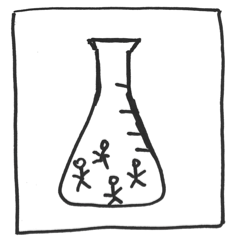 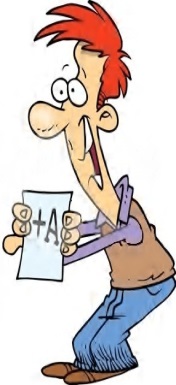 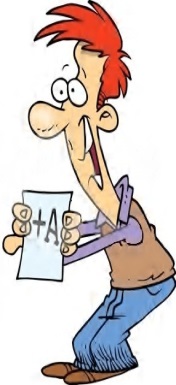 SOCIAL SURVEY/QUESTIONNAIRES WHAT IS A SOCIAL SURVERY/QUESTIONNAIRE? QUESTIONNAIRE DESIGNGreat care must be taken when designing a questionnaire and many factors must be considered, these factors include: Simplicity: The questionnaire should be kept simple. It should be as short as possible, with the number of questions kept to a minimum. The questionnaire should be clearly laid out and the printing should be good quality. The researcher must also ensure they provide clear instructions on how to fill out the questionnaire.  Language: The questions must be simple, either with a ‘yes’/’no’ response or a short answer box. The questionnaire must be phrased neutrally to avoid leading questions. The language used on the questionnaire must be every-day, non-technical language (where/if possible).  When a sociological concept is used, it is important it is operationalised: defined in such a way that they can be studied/measured.  PRE-CODED/CLOSED/STRUCTURED QUESTIONNAIRESOPEN-ENDED/OPEN/UNSTRUCTURED QUESTIONNAIRES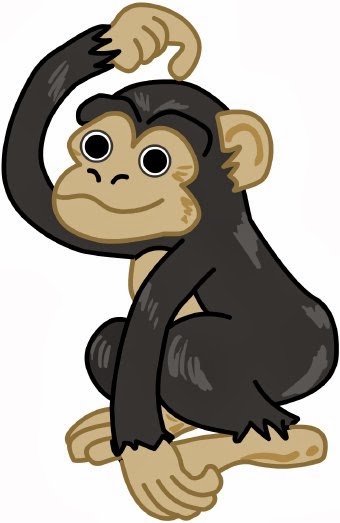 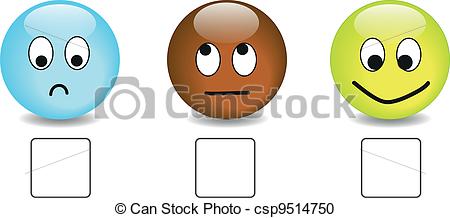 POSTAL/ONLINE/SELF-COMPLETION QUESTIONNARES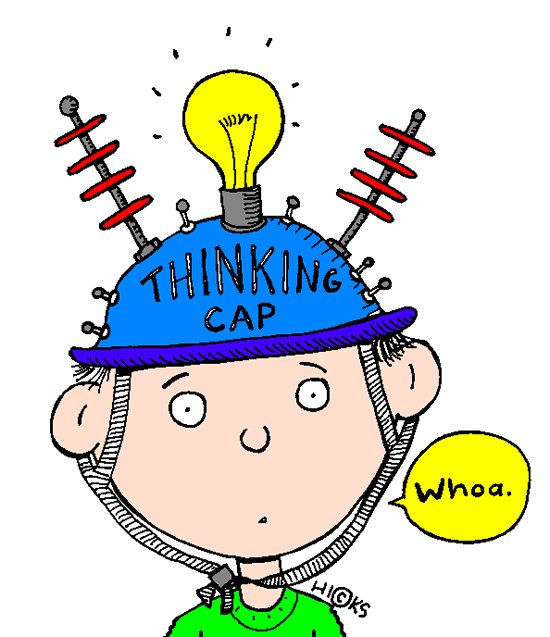 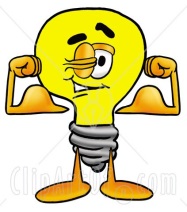 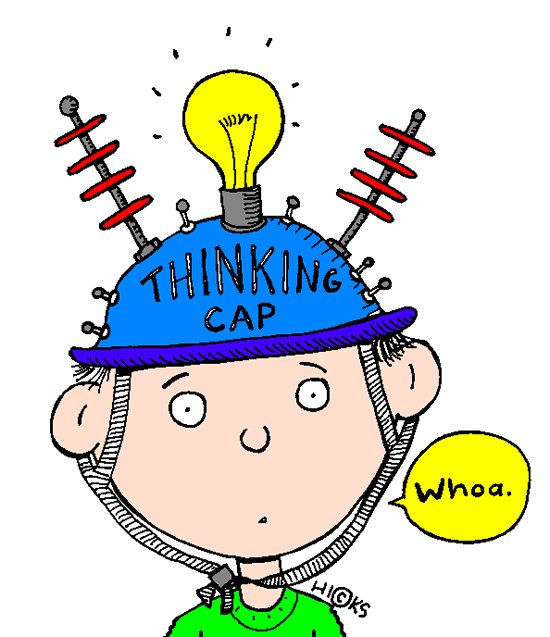 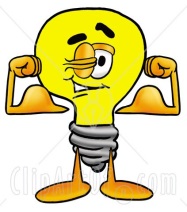 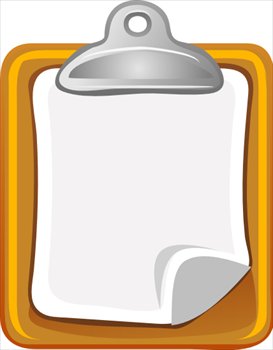 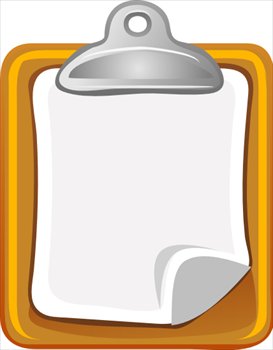 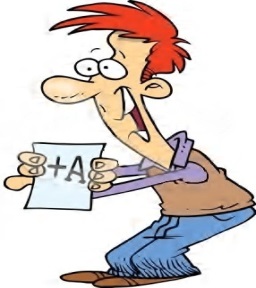 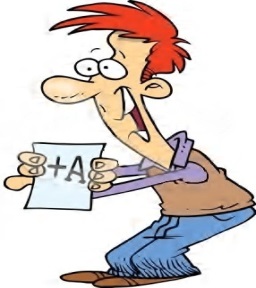 SAMPLING TECHNIQUES Although sociologists would like to question/interview everybody in the population this is obviously very impractical, it would take a huge amount of time and money, they therefore conduct research using a sample. 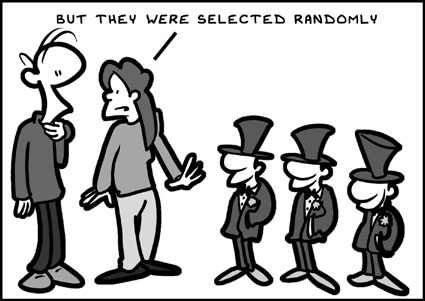 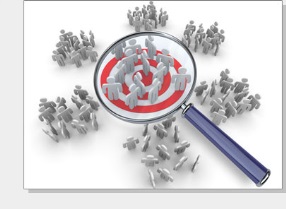 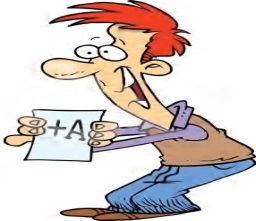 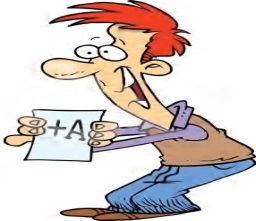 INTERVIEWSThe definition of an interview depends upon its method of delivery and structure. STRUCTURED/FORMAL INTERVIEWSUNSTRUCTURED/INFORMAL INTERVIEWSPARTICIPANT OBSERVATIONCLASSIC PARTICIPANT OBSERVATION STUDIES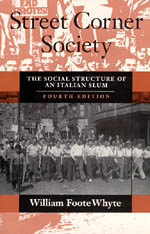 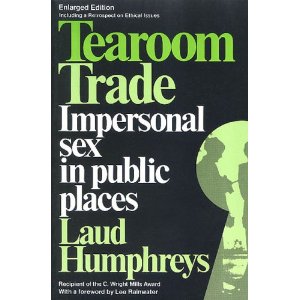 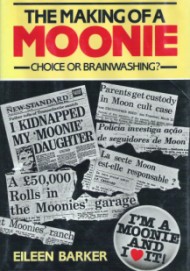 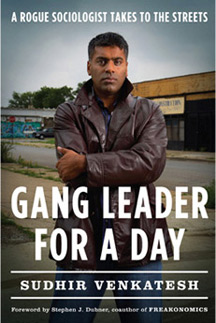 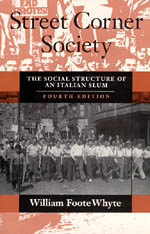 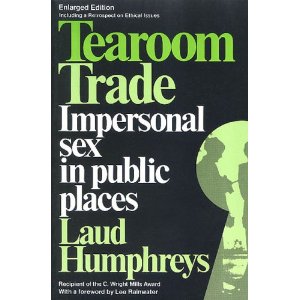 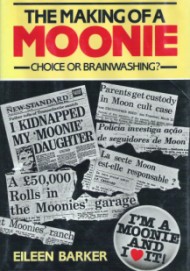 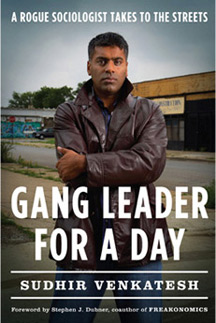 EVALUATING PARTICIPANT OBSERVATIONEVALUATING COVERT PARTICIPANT OBSERVATION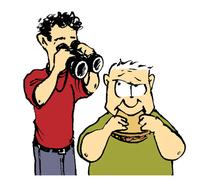 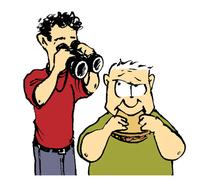 EVALUATING OVERT PARTICIPANT OBSERVATIONThe issues involved with Participation Observation can be characterised as: “getting in, staying in and getting out.”NON-PARTICIPANT OBSERVATION OFFICIAL STATISTICS (SECONDARY SOURCES)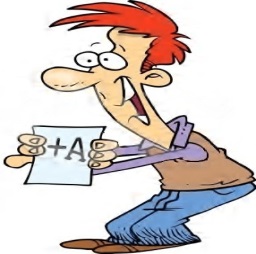 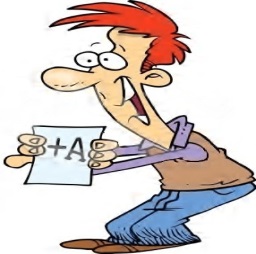 DOCUMENTS (SECONDARY SOURCES) When using documents in research Scott (1990) argues there are four principles which can be applied to evaluate their use: authenticity, credibility, representative and meaning. 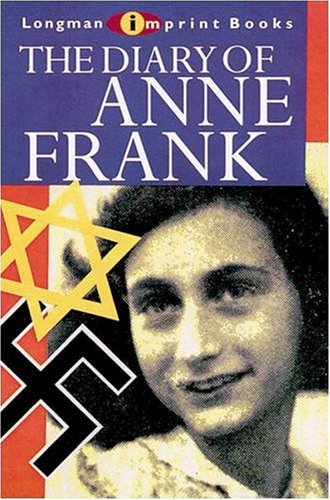 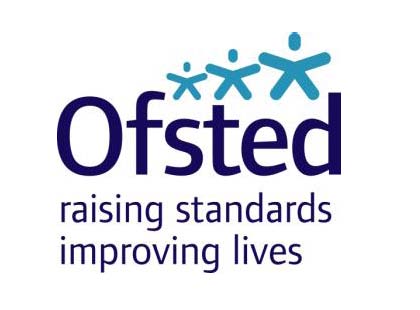 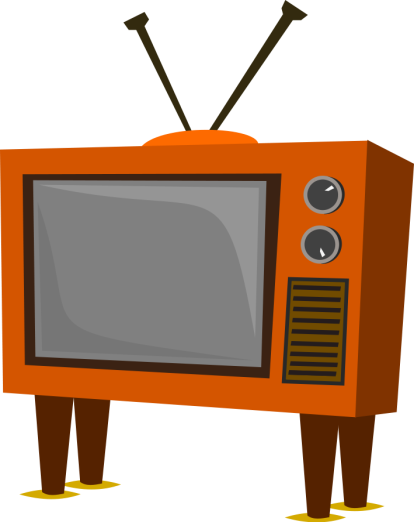 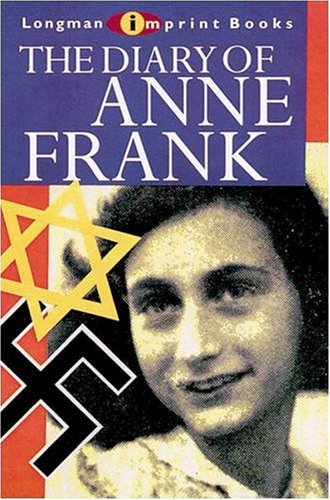 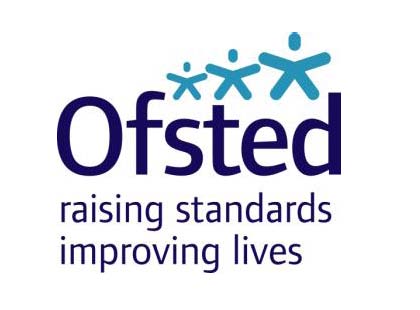 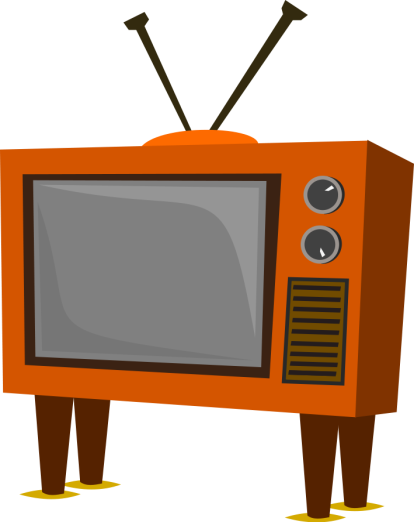 Content analysis is a research method that produces primary quantitative data from the study of secondary qualitative data. The sociologist Gill (1988) describes how content analysis works: PILOT STUDYLONGITUDINAL STUDIESCASE STUDY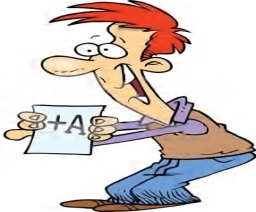 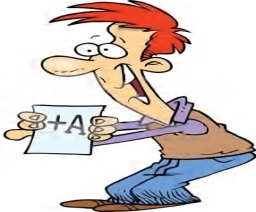 DATA TRIANGULATION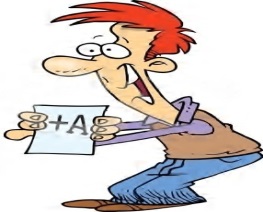 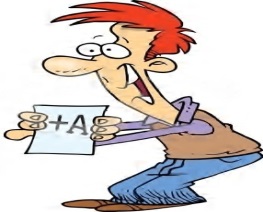 MethodologyDefineStrengths (P.E.T)Weaknesses (P.E.T)Laboratory Experiment Field ExperimentComparative MethodResearch DesignQuestionnaires: StructuredUnstructured Semi-StructuredRandom Sampling Systematic Sampling Quota Sampling Snowball Sampling InterviewsStructuredUnstructured Semi-StructuredParticipation ObservationCovert Participation Observation Overt  Participation ObservationOfficial Statistics Historical/Personal DocumentsPilot StudyLongitudinal  StudyCase StudyData TriangulationKeywordDefinitionExamplePrimary DataData that sociologists gather for themselves/for their own purpose.Secondary DataData that is already in existence.Qualitative DataData that is expressed inwords which gives meaning,thoughts, attitudes and motives.Quantitative DataData that is expressed in numericalform and allows trends and patterns to be observed.Practical Issues Ethical Issues Theoretical Issues CostTimeAccessSample SizeResearcher Characterises Informed ConsentVulnerable Groups Psychological HarmAnonymityConfidentialityPrivacyDisclosureValidity Reliability RepresentativenessPositivism InterpretivismCostTimeAccessSample SizeResearcher Characterises B.S.A Ethical GuidelinesValidity Reliability RepresentativenessPositivism InterpretivismTheoryIssues StudiedFunctionalismLikely to focus on aspects of society thatshow how social institutions contribute tothe maintenance of society.MarxismLikely to focus on aspects of inequality,conflict and divisionFeminismLikely to focus on issues concerned withgender inequality and patriarchy.Laboratory Experiment AdvantagesLaboratory Experiment  DisadvantagesTheoretical: Positivism: Laboratory experiments have high reliability – they are able to be repeated by other sociologists. Practical: It impossible to identify and therefore control all the variables that might influence a social situation e.g. achievement. Unless all variable can be isolated and controlled, a laboratory experiment couldn’t take place. Theoretical: Positivism: Laboratory experiments have high reliability – they are able to be repeated by other sociologists. Practical: Due the nature of laboratory experiments, they are very small-scale, often only involving one or two participants this makes it difficult to investigate large scale phenomena e.g. voting patterns.  Additionally, it doesn’t allow for generalisations. Laboratory Experiments Continued... Laboratory Experiment DisadvantagesPractical: If a laboratory experiment is taking placing it will usually mean the researcher is watching the participants, when being watched people may behave differently, second guessing what the researcher wants to see; their behaviour may change. This effect is termed the ‘Hawthorne Effect’ (Mayo, 1927). Ethical: The laboratory experiment may cause the participants harm, especially if certain equipment is used or images/videos are shown e.g. Milgram’s Obedience Experiment.  Ethical: The laboratory experiment often involved a high level of deception. Theoretical: Interpretvists will reject the use of laboratory experiments as humans are very different to chemicals, human behaviour cannot be explained by understanding certain cause and effects, we have free will, choice and consciousness. Theoretical: Laboratory experiment will only provide data which is quantitative; this does not provide meaning or understanding behind behaviour.Field Experiment AdvantagesField Experiment  DisadvantagesTheoretical: The research is conducted within a real-life/natural setting; this makes it more natural and realistic, increasing the validity of the data when compared to laboratory experiment. Theoretical: Due to the real-life setting the researcher is less able to control variables within the situation. Theoretical: The research is conducted within a real-life/natural setting; this makes it more natural and realistic, increasing the validity of the data when compared to laboratory experiment. Ethical: Field experiments involve deception meaning the participants do not give their full informed consent, if they were told the ‘real’ reason of the research it may affect the participant’s actions. Theoretical: The research is conducted within a real-life/natural setting; this makes it more natural and realistic, increasing the validity of the data when compared to laboratory experiment.  Practical:  Field experiments can only be used in a very limited number of settings therefore are not useful for investigating a large proportion of social life. Comparative Method AdvantagesComparative Method DisadvantagesPractical: It can be used to study events in the past. Theoretical: Little control over variables, no way to be certain of a cause and effect relationship as official statistics don’t tell everything.  Practical: It can be used to study events in the past. Ethical: It has no ethical issues; there is no harm or deception. Theoretical: The research is conducted using figures from a real-life/natural setting; this makes it more natural and realistic, increasing the validity of the data when compared to laboratory experiments. Advantages Pre-Coded/Closed QuestionnairesPre-Coded/Closed Questionnaires  DisadvantagesPractical: They are very quick to complete and fairly cheap to produce therefore you can have a large sample size.  This ensures the data is representative. Practical: For some, the language of the questionnaire may be difficult to understand e.g. they may need words/concepts explaining. Practical: There is no need to recruit/train specialised interviewers as respondents complete the questionnaire by themselves. Practical: If you offer incentives to increase response-rate, this will increase the cost. Additionally, the larger the sample size the greater the cost, the UK Census costs £480 million. Ethical: Few ethical issues associated, as by filling the questionnaire out, you are gaining informed consent from the respondent.Ethical: Easy to keep data confidential, secure and anonymous. Theoretical: The data which is produced is often standardized, easily classifiable and easy to analyse. Often it produces quantifiable, statistical dataPre-Coded/Closed Questionnaires Continued… Pre-Coded/Closed Questionnaires Continued… Advantages Pre-Coded/Closed QuestionnairesPre-Coded/Closed Questionnaires  DisadvantagesTheoretical: They produce data which is reliable – the research can be repeated fairly easily by another researcher. Furthermore, they allow comparisons as the research can be repeated and compared overtime and across different societies.  Theoretical: Depending on its methods of delivery, the response rate maybe fairly low. The lower the number of responses, the less the data is representative.  AdvantagesDisadvantagesPractical: If carried out with a researcher presented, language/concepts can be explained.  Practical: Compared to closed questionnaires there is a high cost and time involvement.Ethical: Few ethical issues associated, as by filling the questionnaire out, you are gaining informed consent from the respondent.Practical: If conducted with an interviewer, may suffer from the social-desirability effect.Theoretical: They overcome the validity problem posed by closed questionnaires. As they allow the respondent to answer in their own words.Theoretical: The data produced is difficult to analyse, it is often vast in volume and qualitative.  Also, some answers may be misunderstood by the researcher e.g. handwriting.Theoretical: They provide data which gives depth and meaning (verstehen). They allow the researcher to understand the meaning behind an action or opinion.Theoretical: If conducted with an interviewer, the sample-size maybe limited Therefore the data may not be representative.Theoretical: Allows for different/new ideas to be generated, creating new research opportunities for sociologists. Theoretical: If conducted with an interviewer, the sample-size maybe limited Therefore the data may not be representative.AdvantagesDisadvantagesPractical/Ethical: They are very quick to complete and fairly cheap to produce therefore you can have a large sample size.  This could lead to the data being representative.Practical: Often there are issues surrounding response-rate. The research will either receive a low-response rate or the sample may be unrepresentative.  Practical: As they are self-completed they allow the researcher to conduct research on topics which may cause embarrassment e.g. sexual activity or criminal behaviour. Practical: People may not understand the question being asked/be dishonest in their answers this means their responses may not be valid. Practical: People can reply at leisure, this may make results more precise/accurate. Practical: The researcher doesn’t know if the correct person is completing the questionnaire. Ethical: Few ethical issues associated, as by filling the questionnaire out, you are gaining informed consent from the respondent.Theoretical: Depends if questionnaire is closed/open – apply strengths above to if either one.Theoretical: Depends if questionnaire is closed/open – apply strengths above to if either one. Theoretical: Depends if questionnaire is closed/open – apply strengths above to if either one.Sampling TechniqueExplanationAdvantageDisadvantageRandom SamplingA sample in which everybody in the population has an equal chance of being selected e.g. by using a computer generated programme. : Practical: It is quick and easy to select your sample. : Theoretical: Because it is completely random, the researcher has no control and it could lead to a very unrepresentative sample e.g. all males or females. Systematic SamplingA sample is selected by selecting every nth (e.g. 10th) person from a list. : Practical: It is quick and easy to select your sample.: Theoretical: Could be   a very unrepresentative sample e.g. every 10th person could be male. Stratified Random Sampling A sample is selected by subdividing the sample frame into a smaller sample frame using various characteristics e.g. age and gender.  The sample is then randomly chosen from each group list then combined to make final sample. : Theoretical: Representative when compared to other methods looked at previously. : Practical: Need detailed information in the sample frame. Quota SamplingA sample is selected by selecting a certain amount of people who fit into certain categories e.g. aged 60 and male. : Practical: Useful in conducting research on a specific group of people. :  Practical: Need detailed information in the sample frame.Snowball SamplingA sample is selected by the researcher identifying one or two people with certain characteristics e.g. gang members and then asking them to introduce them to others.  :  Practical: Allow the researcher to investigate areas of society which is difficult to access e.g. criminals : Practical/Ethical: May be biased and very small-scale and therefore unrepresentative.   Advantages of Structured/Formal InterviewsDisadvantages of  Structured/Formal InterviewsPractical/Theoretical: They overcome some of the shortcomings of self-completed questionnaires; they increase the response rate, therefore they become more representative and they also allow somebody to explain the question e.g. words and concepts not understood.  Practical/Theoretical: As an interviewer is involved the method can be seen to be time consuming and costly (when compared to self-completed questionnaires). These factors may result in a smaller sample size, leading to the research being less representative.Ethical: Few ethical issues associated, as by conducting the interview, you are gaining informed consent from the respondent.Theoretical: As this method uses an interview schedule it will limit the answers/become inflexible given by the respondent. Only basic factual questions can be asked e.g. age, sex. This method lacks depth and verstehen. This may result in the method lacking validity because the answers don’t reflect the respondents concerns.   Theoretical: They produce data which is reliable – the research can be repeated fairly easily by another researcher. Furthermore, they allow comparisons as the research can be repeated and compared overtime and across different societies.  The interviewer could create interviewer bias. This may cause the answers to become invalid.Advantages  Structured/Formal Interviews  Theoretical: The data which is produced is often standardized, easily classifiable and easy to analyse. Often it produces quantifiable, statistical data.Unstructured/Informal Interviews AdvantagesUnstructured/Informal Interviews  DisadvantagesPractical: It overcomes issues of misunderstanding and poor literacy skills – the respondent’s answers are either scribed or recorded.Practical/Theoretical: These interviews are costly and take an enormous amount of time, to both conduct and analyse. This means the sample size will be smaller, leading to issues of representativeness.   Ethical: Few ethical issues associated, as by conducting the interview, you are gaining informed consent from the respondent.Practical: If the interview is carried out in a group setting or focus group, the respondents may face peer pressure and the social desirability effect.Theoretical: As the interview has only limited structure it allows for a greater flexibility. It offers greater opportunity for the respondent to offer feedback. This could assist in building a rapport with the interviewee, giving the data a greater validity – likely to be honest. Theoretical: There are issues surrounding replication, as U/I rely on the personality and personal skills of the researcher they are difficult to repeat and gather the same data.Theoretical: It allows ideas to develop over the course of the interview, directions can change and new hypothesis can be formed – the whole nature of the research could change! Theoretical: The nature of U/I causes them to perhaps create interviewer bias. KeywordDefinition Non-Participant ObservationThe researcher observes the group without taking part. Participant ObservationThe researcher actively participates/takes part in the everyday life of the group whilst researching. Overt  ObservationThe researcher makes their intentions and reasons for the research clear and is open about what they are doing. Covert ObservationThe researcher does not make their intentions and reasons for the research clear, it is carried out undercover. The real reason for the research is hidden and the researcher’s true identity is often concealed. Advantages of Participant Observation Disadvantages  of Participant ObservationPractical: Allows the researcher flexibility, it enables them to develop new questions to be asked and new hypothesis to be tested: e.g. Whyte (1955): “as I sat and listened I learned the answers to questions that I would not even have had the sense to ask if I had been getting my information solely from interview.”Practical:  If a group of people are being watched/overt observation is used they may change their behaviour simply because they know they are being studied, this is called the Hawthorne Effect.Practical: Allows the study of some social areas of social life e.g. criminal gangs which would otherwise be inaccessible.Practical:  If a group of people are being watched/overt observation is used they may change their behaviour simply because they know they are being studied, this is called the Hawthorne Effect.Practical: Allows the study of some social areas of social life e.g. criminal gangs which would otherwise be inaccessible.Practical: Participant observation is very expensive and time consuming; it therefore takes a large amount time and money, e.g. Barker’s Moonies study took 6 years.Practical: Allows the study of some social areas of social life e.g. criminal gangs which would otherwise be inaccessible.Ethical Researching some areas of social life may put the research in danger and may in some cases lead to them actively and willing participating within the culture/group they are studying – ‘the going native effect’Theoretical: The researcher is able to build up a relationship with the participant and witness their behaviour first-hand, it can therefore be suggested the data is extremely valid; this is especially true of non-participant observation. Ethical Researching some areas of social life may put the research in danger and may in some cases lead to them actively and willing participating within the culture/group they are studying – ‘the going native effect’Theoretical: The data gained from the research is very in-depth; it allows the researcher to understand and gain meaning (verstehen) behind actions.Theoretical: Positivists suggest there are problems with the data’s reliability and validity e.g. there is no way to repeat or check the findings of the research, it is probable that no two events will happen in the same way, under the same conditions and at the same time ever again.Theoretical: The data gained from the research is very in-depth; it allows the researcher to understand and gain meaning (verstehen) behind actions.Theoretical: The often small sample size means the data is less representative, meaning it is difficult to make generalisations.  Advantages of Covert Participant ObservationDisadvantages  of Covert Participant ObservationPractical: Reduces the risk of altering people’s behaviour and sometimes (especially if the activity is criminal/secretive) the only way to research an activity e.g. Humphreys (1970): “there is only one way to watch highly discreditable behaviour and that is to pretend to be in the same boat with those engaging in it.” Practical: Requires the researcher to keep ‘up an act’ and also requires and extensive and detail knowledge of the group’s activity e.g. a gangs way of life/dos and do nots.Practical: Reduces the risk of altering people’s behaviour and sometimes (especially if the activity is criminal/secretive) the only way to research an activity e.g. Humphreys (1970): “there is only one way to watch highly discreditable behaviour and that is to pretend to be in the same boat with those engaging in it.” Practical: You must rely on memory in order to record your findings e.g. Ditton (1977) had to record his notes/observations in the toilet. Theoretical: The data gained from the research is very in-depth; it allows the researcher to understand and gain meaning (verstehen) behind actions. Ethical: The researcher must deceive people – they never gain informed consent for the true reason of their research. Theoretical: The data gained from the research is very in-depth; it allows the researcher to understand and gain meaning (verstehen) behind actions. Ethical: the researcher may have to involve themselves in activities which are distasteful, immoral or sometimes illegal. Additionally, the researcher may witness acts which they cannot record to the police. Theoretical: The data gained from the research is very in-depth; it allows the researcher to understand and gain meaning (verstehen) behind actions. Theoretical: Positivists suggest there are problems with the data’s reliability and validity e.g. there is no way to repeat or check the findings of the research, it is probable that no two events will happen in the same way, under the same conditions and at the same time ever again.Advantages of Overt Participant ObservationDisadvantages  of Overt Participant ObservationPractical: Allows the researcher to openly take notes and record information and events that they see. Practical/Theoretical: Hawthorne Effect: if people are being watched they may behave in a certain way, the way you want them to behave. This may affect the validity of the data. Ethical: When compared to covert PO, it avoids the problem of deceit and it allows the researcher to gain informed consent from those they are studying. Similarly, it reduces the likelihood of them being directly involved with criminal or immoral activities. Practical: The group being observed may only let the researcher see a limited amount of events, although this maybe beneficial (ethically) it means the researcher does not gain a true and accurate reflection.Theoretical: Due to the openness of the researcher it allows them check/validate information, they can ask questions about events/get meanings for actions (verstehen). This will increase the validity of the data.  Often this is done by using another method (data triangulation/methodological pluralism). Practical: The group being observed may only let the researcher see a limited amount of events, although this maybe beneficial (ethically) it means the researcher does not gain a true and accurate reflection.Advantages Non- Participant ObservationDisadvantages  of Non- Participant ObservationPractical/Theoretical: Compared to PO methods it reduces the risk of the Hawthorne Effect. If people do not know they are being watched, they will not change the way they behave.  Theoretical: Depending on the method, non P-O can be highly structured and used to produce quantitative data or qualitative data – whatever data produced the researcher will not be able to gain meaning/understanding of why events are happening, this is reduce the validity of the data. Non- Participant Observation Continued… Disadvantages  of Non- Participant ObservationEthical: If people don’t know they are being observed they are being deceived and the researcher has not gained informed consent – however, by doing so they run the risk of altering behaviour.Advantages Official Statistics Disadvantages Official StatisticsPractical: They are a free source of huge amounts of quantitative data on a variety of different issues. This saves the sociologist time and money during their research. Practical: Because they are a source of secondary data, they are produced by somebody else, therefore they may gather information for the researcher’s specific topic. Additionally different groups/organisation operationalise concepts differently, the state’s version may not fit with the researcher’s. Practical: Because they are collected at regular intervals e.g. Census every 10 years, they allow the sociologist to spot trends and patterns and show a cause and effect relationship e.g. the divorce rate increasing because of legislation changes. Theoretical: Some sociologists raise questions over the validity of official statistics, as some suggest they do not give a true picture of what they are representing – Interpretivists would argue they are socially constructed. Ethical: Because official statistics are in the public domain they have very few, if any ethical issues associated with their use.  Theoretical: Official statistics give data which is quantitative, Interpretivists would argue this data does not give depth and meaning behind social phenomena. Advantages Official Statistics Theoretical: Because official statistics are collected by government organisation using a number of set and standardised procedures they are seen as a very reliable source of data Theoretical: Because they usually cover a very wide range of people so have a large sample size, they can be seen as being representative. Advantages of Documents  Disadvantages of Documents Practical: Documents are sometimes the only sources of data available for investigating the past/certain events. Practical: When using documents sociologists must consider whether the document is authentic, accurate, credible and sincere. This is particularly the case for personal documents   Practical: Official state documents/reports are easy to access, quick and often cost very little if anything e.g. access to Ofsted reports is free. Practical: Although public documents are readily available gaining access to personal documents e.g. dairies and films maybe difficult.  Similarly, understanding the document may also cause problems e.g. language, writing etc. Ethical: If the document is freely available in the public domain there are very few, if any ethical issues associated with their use. Theoretical: Due to the nature of documents, especially personal documents some sociologists raise questions over their representativeness – is it typical of the time period? Is it solely one person’s from one social position view? Have they included all the information or been selective about events?  Theoretical: Documents, give a rich, detailed and meaningful source of qualitative data to investigate social phenomena. Theoretical: Positivists would reject the use of public and personal/private documents due to their qualitative nature.  Advantages of Content Analysis Disadvantages  of Content AnalysisPractical: Analysing content is something which can be done relatively cheaply. Practical: If the researcher is investigating something in a series of books or number of films it could potentially be quite time consuming. Practical: The material to investigate is easily available e.g. newspapers, films, books. Theoretical: The categories used could be very subjective, what is significant to one person, maybe missed by another. Interpretations may different between sociologists. Ethical: As the content is in the public domain, there are no ethical issues with the method. Theoretical: Interpretivists will argue simply counting the number of something will not give the event meaning. Theoretical: Because the method produces quantitative data the method is reliable, it can be repeated by others and should give the same results.  Theoretical: Interpretivists will argue simply counting the number of something will not give the event meaning. Theoretical:  Because the method produces quantitative data, Positivist sociologists will see the method as objective and scientific.   Theoretical: Interpretivists will argue simply counting the number of something will not give the event meaning. Advantages of Pilot Study Disadvantages  of Pilot StudyPractical: Allows the researcher a ‘test run’ at their research, it is particularly useful in testing questionnaires before sending to a large sample. Practical: Completing a pilot study, then the actual research will be very time consuming and could be quite costly. Practical: It gives the researcher an opportunity to train the interviewer e.g. explaining concepts clearly. Practical: Completing a pilot study, then the actual research will be very time consuming and could be quite costly. Practical: May help the sociologist gain funding if the results of the pilot study give useful data. Practical: Completing a pilot study, then the actual research will be very time consuming and could be quite costly. Theoretical: They give in-depth, qualitative data that allow the researcher to gain a picture overtime of certain events/groups. Practical: If your sample size is large, it may be difficult to keep track of them, therefore members of your sample will be lost – this is known as attrition. Theoretical: They allow a comparison to be made overtime therefore allow causes of certain processes to be found. Practical: Studying a large group overtime will be time consuming and costly. Additionally, large amounts of data will be produced which will be difficult to analyse. Ethical: By the participants agreeing to take part in the study, the researcher is gaining informed consent. Practical: Hawthorne Effect: Because the group are being watched over a long period of time, it may change/alter their typical behaviour. Advantages of Case Study Disadvantages of Case StudyPractical: By focusing solely upon on indivudal or group it allows the researcher to focus upon exceptional cases/individuals. Practical: May take a long time to produce and as a result be costly. Ethical: By the participant(s) agreeing to take part in the study, the researcher is gaining informed consent.Theoretical: As the case study only focuses upon one person or small group of people it is highly unrepresentative. Theoretical: They give in-depth, qualitative data that allows the researcher to gain an insight into a particular group or person.Theoretical: As the case study only focuses upon one person or small group of people it is difficult to ensure the data is reliable and valid. Theoretical: They add a meaning and reasoning behind factors which make up a quantitative report. Theoretical: As the case study only focuses upon one person or small group of people it is difficult to ensure the data is reliable and valid. Advantages of Triangulation  Disadvantages of TriangulationPractical, Ethical and Theoretical: By using a number of different methods, the short comings of one, are overcome by another. Practical: Using a number of different methods will require the sociologist to have a number of different skills, money and time. 